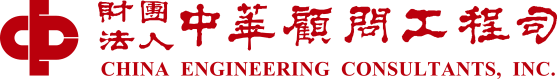 勵志獎學金申請表*申請資格：受獎學生須為具中華民國國籍之全日制在學的大二至大四年級生*掛號郵寄：106台北市大安區辛亥路二段185號28樓 — 財團法人中華顧問工程司*信封外註明：「申請勵志獎學金」※申請表亦可至官網下載：中華顧問工程司http://www.ceci.org.tw/ >>人才培育>>活動>>111年財團法人中華顧問工程司勵志獎學金申請辦法學校：學校：系所：系所：班別：班別：學號：姓名：姓名：西元生日：         年             月            日西元生日：         年             月            日西元生日：         年             月            日西元生日：         年             月            日西元生日：         年             月            日手機：手機：E-mail：E-mail：E-mail：E-mail：E-mail：聯絡地址：(     )聯絡地址：(     )聯絡地址：(     )聯絡地址：(     )聯絡地址：(     )聯絡地址：(     )聯絡地址：(     )戶籍地址：(     )戶籍地址：(     )戶籍地址：(     )戶籍地址：(     )戶籍地址：(     )戶籍地址：(     )戶籍地址：(     )一、學業成績一、學業成績一、學業成績一、學業成績一、學業成績一、學業成績一、學業成績學期學業總平均學業總平均系排名(系排/總人數)系排名(系排/總人數)操行成績操行成績二、清寒證明二、清寒證明二、清寒證明二、清寒證明二、清寒證明二、清寒證明二、清寒證明※有 無 清 寒 證 明：        □有         □無(需另附觀察證明)※有 無 清 寒 證 明：        □有         □無(需另附觀察證明)※有 無 清 寒 證 明：        □有         □無(需另附觀察證明)※有 無 清 寒 證 明：        □有         □無(需另附觀察證明)※有 無 清 寒 證 明：        □有         □無(需另附觀察證明)※有 無 清 寒 證 明：        □有         □無(需另附觀察證明)※有 無 清 寒 證 明：        □有         □無(需另附觀察證明)推薦說明:推薦說明:推薦說明:推薦說明:推薦說明:推薦說明:推薦說明:推薦老師簽章系所主任簽章系所主任簽章*    本人已詳閱本獎金之相關辦法，申請書內所填寫內容均屬確實，如有虛偽事情，本人將負一切責任。並同意將本次申請相關資料提供設獎單位，做為獎學金之評審與核發之依據，且概不退件。申請人簽名：                      中華民國  年  月  日*    本人已詳閱本獎金之相關辦法，申請書內所填寫內容均屬確實，如有虛偽事情，本人將負一切責任。並同意將本次申請相關資料提供設獎單位，做為獎學金之評審與核發之依據，且概不退件。申請人簽名：                      中華民國  年  月  日*    本人已詳閱本獎金之相關辦法，申請書內所填寫內容均屬確實，如有虛偽事情，本人將負一切責任。並同意將本次申請相關資料提供設獎單位，做為獎學金之評審與核發之依據，且概不退件。申請人簽名：                      中華民國  年  月  日*    本人已詳閱本獎金之相關辦法，申請書內所填寫內容均屬確實，如有虛偽事情，本人將負一切責任。並同意將本次申請相關資料提供設獎單位，做為獎學金之評審與核發之依據，且概不退件。申請人簽名：                      中華民國  年  月  日*    本人已詳閱本獎金之相關辦法，申請書內所填寫內容均屬確實，如有虛偽事情，本人將負一切責任。並同意將本次申請相關資料提供設獎單位，做為獎學金之評審與核發之依據，且概不退件。申請人簽名：                      中華民國  年  月  日*    本人已詳閱本獎金之相關辦法，申請書內所填寫內容均屬確實，如有虛偽事情，本人將負一切責任。並同意將本次申請相關資料提供設獎單位，做為獎學金之評審與核發之依據，且概不退件。申請人簽名：                      中華民國  年  月  日*    本人已詳閱本獎金之相關辦法，申請書內所填寫內容均屬確實，如有虛偽事情，本人將負一切責任。並同意將本次申請相關資料提供設獎單位，做為獎學金之評審與核發之依據，且概不退件。申請人簽名：                      中華民國  年  月  日身分證影本正面（限申請獎學金使用）身分證影本反面（限申請獎學金使用）學生證影本正面（限申請獎學金使用）學生證影本反面（限申請獎學金使用）存摺封面影本存摺封面影本